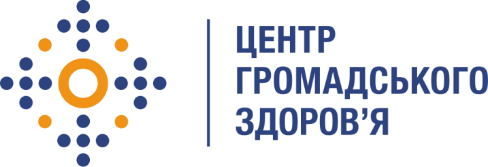 Державна установа «Центр громадського здоров’яМіністерства охорони здоров’я України» оголошує конкурс на відбірконсультанта з розробки матеріалів та проведення тренінгу з епіднагляду за ВІЛ в рамках проекту «Підтримка системи епідеміологічного нагляду за ВІЛ і системи управління/поліпшення якості лабораторій Міністерства охорони здоров'я України, покращення використання стратегічної інформації та pозбудова потенціалу громадської охорони здоров'я в рамках Надзвичайної ініціативи Президента США з надання допомоги у боротьбі з ВІЛ/СНІД (PEPFAR)»Назва позиції: Консультант з розробки матеріалів та проведення тренінгу з епіднагляду за ВІЛ Кількість позицій: 1Період надання послуг: серпень – вересень 2021 рокуКількість днів надання послуг: 10 днів (5 днів розробка тренінгових матеріалів, 5 днів проведення тренінгу)Інформація щодо установи:Головним завданнями Державної установи «Центр громадського здоров’я Міністерства охорони здоров’я України» (далі – Центр) є діяльність у сфері громадського здоров’я. Центр виконує лікувально-профілактичні, науково-практичні та організаційно-методичні функції у сфері охорони здоров’я з метою забезпечення якості лікування хворих на cоціально-небезпечні захворювання, зокрема ВІЛ/СНІД, туберкульоз, наркозалежність, вірусні гепатити тощо, попередження захворювань в контексті розбудови системи громадського здоров’я. Центр приймає участь в розробці регуляторної політики і взаємодіє з іншими міністерствами, науково-дослідними установами, міжнародними установами та громадськими організаціями, що працюють в сфері громадського здоров’я та протидії соціально небезпечним захворюванням.Завдання:Розробка програми 3-х денного тренінгу з епіднагляду за ВІЛ, виходячи з його мети та цільової аудиторії, внесення змін у програму під час узгодження її з представниками Замовника.Розробка презентацій для тренінгу з епіднагляду за ВІЛ відповідно до узгодженої програми, внесення змін у презентації під час узгодження їх з представниками Замовника.Розробка роздаткових матеріалів для учасників тренінгу  з епіднагляду за ВІЛ (у разі необхідності).Розроблення анкет для до- та після-тренінгового контролю знань учасників тренінгу з епіднагляду за ВІЛ.Забезпечення реалізації програми тренінгу – проведення лекцій та практичних завдань з учасниками тренінгу з епіднагляду за ВІЛ.Проведення до- та після-тестового контролю з використанням розроблених фахівцями проекту анкет, аналіз результатів. Проведення щоденної та фінальної оцінок тренінгу (за розробленими формами), отримання зворотного зв’язку від учасників тренінгу у письмовому вигляді, їх аналіз.Вимоги до професійної компетентності:Вища освіта; Досвід роботи у сфері епідеміологічного нагляду за ВІЛ/СНІДом та протидії епідемії ВІЛ-інфекції не менше 5-ти років;Досвід публічних виступів, підготовки презентацій; Досвід в організації та проведенні робочих зустрічей, тренінгів Знання українських та міжнародних керівництв, нормативних документів за тематикою тренінга; Гарне знання ділової української та англійської мови;Належний рівень роботи з комп’ютером, знання MS OfficeОсобисті якості та навички: особа, яка обіймає цю посаду, має бути дисциплінованою, мати відмінні комунікативні навички, бути організованою, уважною до деталей, бути дипломатичною і тактовною, вміти виконувати всі завдання вчасно, мати здатність як до самостійної, так і до командної роботи.Резюме українською та англійською мовами мають бути надіслані електронною поштою на електронну адресу: vacancies@phc.org.ua із копією на v.martsynovska@phc.org.ua. В темі листа, будь ласка, зазначте: «297-2021 Консультант з розробки матеріалів та проведення тренінгу з епіднагляду за ВІЛ»Термін подання документів – до 30 липня 2021 року, реєстрація документів завершується о 18:00.За результатами відбору резюме успішні кандидати будуть запрошені до участі у співбесіді. У зв’язку з великою кількістю заявок, ми будемо контактувати лише з кандидатами, запрошеними на співбесіду (тобто вони стають учасниками конкурсу). Умови завдання та контракту можуть бути докладніше обговорені під час співбесіди.Державна установа «Центр громадського здоров’я Міністерства охорони здоров’я України» залишає за собою право повторно розмістити оголошення про конкурс, скасувати конкурс, запропонувати договір з іншою тривалістю.